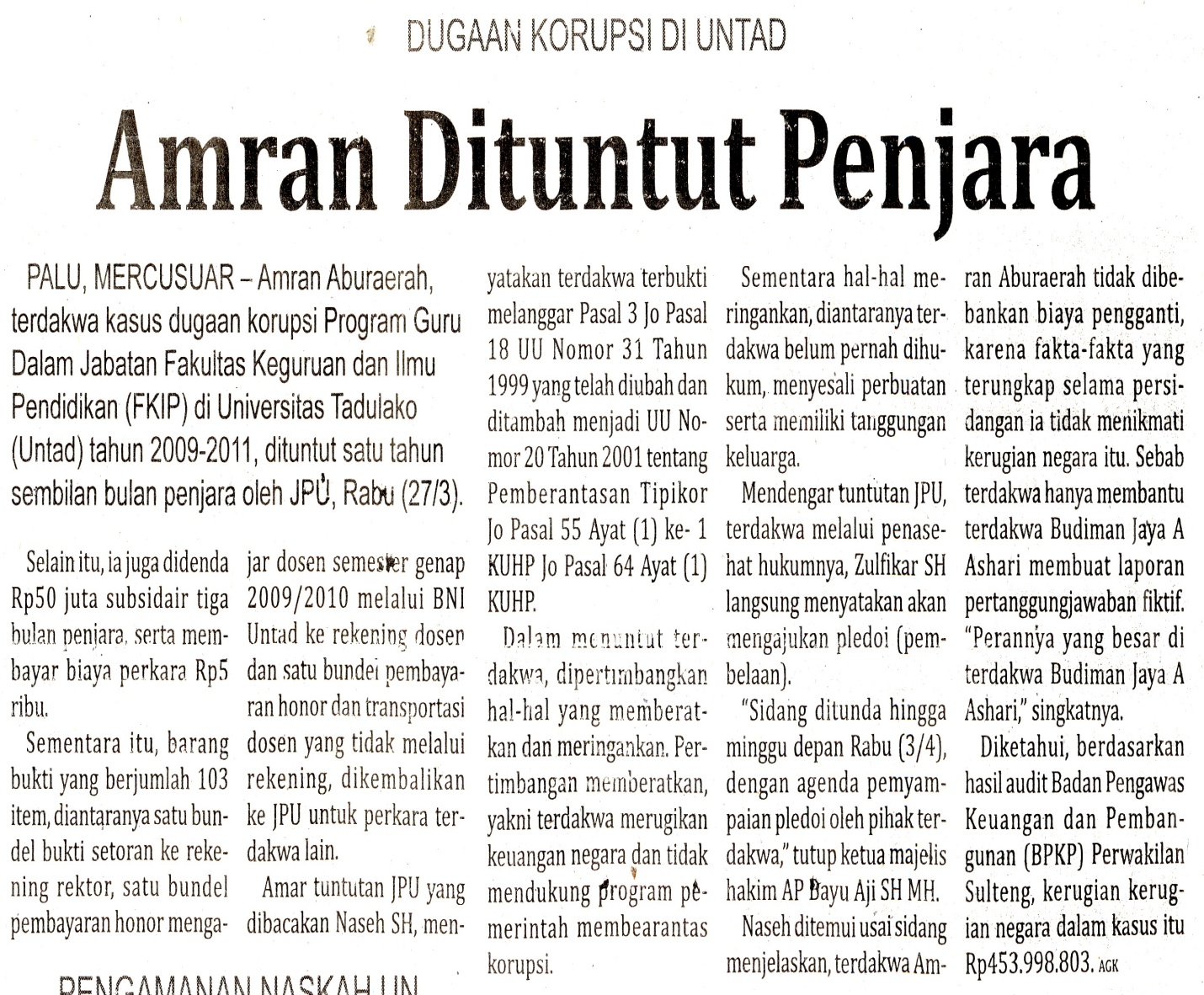 Harian    	:MercusuarKasubaudSulteng IHari, tanggal:Kamis,28 Maret 2013KasubaudSulteng IKeterangan:Halaman 6 Kolom 4-8;KasubaudSulteng IEntitas:Provinsi Sulawesi TengahKasubaudSulteng I